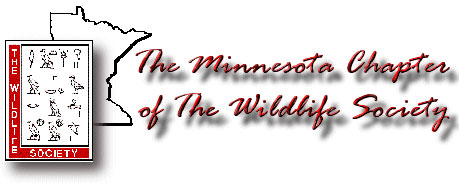 MNTWS Annual Elections Ballot - February 2015President, Secretary and Treasurer – all members vote for ONE eachPresident_____	Stephen Winter_____	Write In: _____________Secretary_____	Maria Fosado_____	Write In: _____________Treasurer_____	Lindsey Shartell _____	Mandy Uhrich_____	Write In: _____________Regional Representatives –vote only for one candidate and only in your region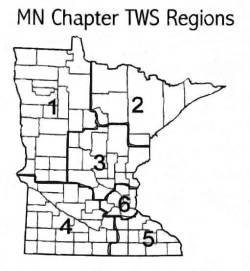 Region 2 Representative_____	Bruce Anderson_____	Lori Schmidt_____	Write In: _____________Region 4 Representative_____	Lisa Gelvin-Innvaer_____	Write In: _____________Region 6 Representative_____	Bill Severud_____	Write In: _____________(Josh Koelsch is no longer a candidate due to a job change and moving out of Region 6.)   Candidate information can be found in the December 2014 newsletter at http://drupal.wildlife.org/minnesota/sites/wildlife.org.minnesota/files/MNTWS_2014DecNews.pdfBallots will be counted by the nominations committee, chaired by Jodie Provost, on Wednesday, Feb.18, 2015.   Please return your ballots to the ballot box by 12 p.m. on Feb. 18, 2015.  Absentee ballots can be sent electronically to Maria Fosado at mcfosa07@gmail.com or via mail at 617 North Union Avenue, Fergus Falls, MN 56537 and should be delivered no later Saturday, Feb. 14.  Please include your name with your returned ballot so that the tellers will be able to assure one vote per person and voter’s chapter membership.  Thanks!